NOME ORGANIZAÇÃO:CHECK LIST PRESTAÇÃO DE CONTAS – FIAAPRESENTAR OS DOCUMENTOS OBRIGATORIAMENTE NESTA ORDEM(    ) OFÍCIO DE ENCAMINHAMENTO DA PRESTAÇÃO DE CONTAS(    ) RELATÓRIO DE EXECUÇÃO DO OBJETO; (    ) ANEXOS (FOTOS DAS ATIVIDADES REALIZADAS)(    ) RELATÓRIO DE EXECUÇÃO FINANCEIRA:(    ) DECLARAÇÃO DE APLICAÇÃO DE RECURSOS(    ) BALANCETE (MODELO ENCAMINHADO - Excel)(    ) RELAÇÃO DE BENS ADQUIRIDOS (MODELO ENCAMINHADO - Excel)(    ) EXTRATO BANCÁRIO DO PERÍODO DE TODA A MOVIMENTAÇÃO(    ) NOTAS FISCAIS(    ) FOTOS DOS ITENS ADQUIRIDOS(    ) ORÇAMENTOS(    ) CERTIDÃO NEGATIVA DE DÉBITOS MUNICIPAL ATUALIZADA(    ) CERTIDÃO NEGATIVA DE DÉBITOS ESTADUAIS ATUALIZADA(    ) CERTIDÃO NEGATIVA DE DÉBITOS RELATIVOS AOS TRIBUTOS FEDERAIS E À DÍVIDA ATIVA DA UNIÃO ATUALIZADA(    ) CERTIFICADO DE REGULARIDADE DO FGTS-CRF ATUALIZADA(    ) COMPROVANTE DE INSCRIÇÃO E DE SITUAÇÃO CADASTRAL ATUALIZADA (    ) CERTIDÃO NEGATIVA DE DÉBITOS TRABALHISTAS ATUALIZADAAssinado digitalmenteResponsável pelo projeto e organização da prestação de contasContato telefoneOFÍCIO DE ENCAMINHAMENTO DA PRESTAÇÃO DE CONTASCorreia Pinto, ____ de ___de ____De: NOME ORGANIZAÇÃOPara: Prefeitura do Município de Correia PintoExmo. Sr. Prefeito: Edilson Germiniani dos SantosAssunto: Termo de Colaboração nº XX/2024- Parcela XX/ XX. (EX: parcela 01/10)Senhor Prefeito,Venho por meio deste encaminhar a prestação de contas do Termo de Colaboração XX/2022 firmado entre o Município de Correia Pinto e a XXXXXXXXX, no valor de R$ XXXXX recebido no dia XX.XX.20XXPara quaisquer esclarecimentos estamos à disposição através do e-mail xxxxxx e telefone 49 xxxxxxxxx (ligação ou whats app).Atenciosamente, Assinado digitalmentePresidente CPF RELATÓRIO DE EXECUÇÃO DO OBJETODADOS CADASTRAISDESCRIÇÃO DO PROJETOOBJETIVO GERAL E OBJETIVO ESPECÍFICOMETODOLOGIACRONOGRAMA DE EXECUÇÃO DAS AÇÕES E ATIVIDADES (TEMPO PREVISTO PARA A EXECUÇÃO DE CADA UMA DAS ETAPAS E ATIVIDADES DESCRITAS NA METODOLOGIA):METAS E RESULTADOS ESPERADOSCAPACIDADE INSTALADAMONITORAMENTO E AVALIAÇÃOPLANO DE APLICAÇÃODECLARAÇÃO DE APLICAÇÃO DE RECURSOSNa qualidade de titular e representante legal da XXXXXXXXX, sito a ENDEREÇO COMPLETO, no município de Correia Pinto – Santa Catarina, inscrita no CNPJ sob o número xxxxxxxxx, DECLARO que os recursos referentes a parcela xxx/xxx do Termo de Colaboração – xxx/2023 foram rigorosamente aplicados segundo o Plano de Trabalho, tendo atingido e cumprido fielmente os objetivos propostos.Por ser verdade, firmo o presente. Correia Pinto, xxx de xxxx de 2023.Assinado digitalmenteNOMEPresidente Nome do Responsável: Presidente RG: XXXXXXXXCPF: XXXXXXXXORÇAMENTOS- 03 orçamentos de itens a serem adquiridos ou contratados (MODELO DE ORÇAMENTO EM ANEXO para encaminhar ao fornecedor ou prestador de serviço preencher e assinar);- Orçamentos da internet também são válidos (print da tela com descrição do site e do produto);- Curriculum Vitae de profissionais envolvidos nas atividades.MODELO ORÇAMENTO – FORNECEDORTIMBRE DA EMPRESAORÇAMENTO VÁLIDO ATÉ: _______/_________/______OU ORÇAMENTO VÁLIDO ATÉ _________ DIAS.OBSERVAÇÃO: FORNECEDOR PODE INCLUIR SUA LOGOMARCAMODELO ORÇAMENTO INTERNET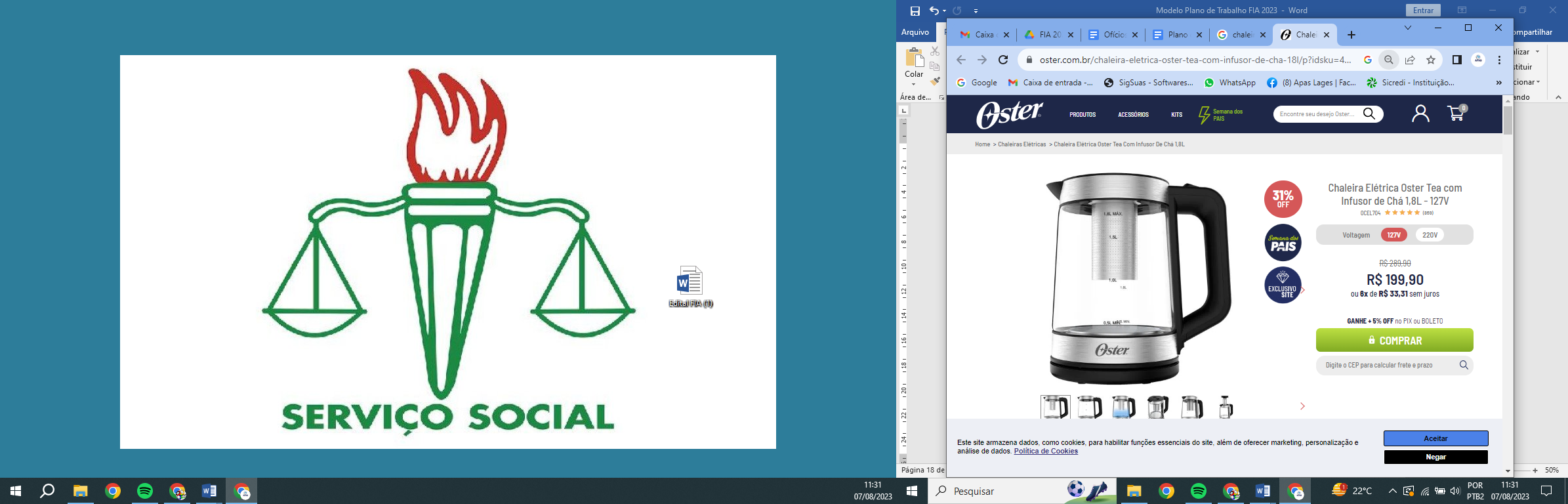 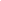 Site: https://www.oster.com.br/chaleira-eletrica-oster-tea-com-infusor-de-cha-18l/p?idsku=4825&gclid=Cj0KCQjwrMKmBhCJARIsAHuEAPS32A9BPufFyn5Dy6kKkV9YeGFFh_MsZPjqXJljyDzQnz_IymbwGyEaAmWGEALw_wcBData cotação: 07/08/2023.MODELO JUSTIFICATIVA AUSÊNCIA DE ORÇAMENTO Encaminhar e-mail para o fornecedor com:- Descrição do produto e quantidade e estipular uma data para prazo de resposta;- Caso o fornecedor não responda o e-mail até o prazo estipulado, inserir este e-mail como anexo, justificando a ausência de 03 orçamentos, quando esgotadas as possibilidades com outros fornecedores.- Havendo resposta, anexar os respectivos orçamentos no Plano de Trabalho.INSERIR FOTOS EM GERAL QUE COMPROVEM A COMPRA DE ITENS E A EXECUÇÃO DE ATIVIDADESÓrgão / entidade proponente:xxxxxxxÓrgão / entidade proponente:xxxxxxxÓrgão / entidade proponente:xxxxxxxÓrgão / entidade proponente:xxxxxxxCNPJ:xxxxxxxEndereço:Rua: xxxxxxx Bairro:  xxxxxxxEndereço:Rua: xxxxxxx Bairro:  xxxxxxxEndereço:Rua: xxxxxxx Bairro:  xxxxxxxEndereço:Rua: xxxxxxx Bairro:  xxxxxxxE-mail:xxxxxxxCidade:xxxxxxxUF:SCCEP:xxxxxxxCEP:xxxxxxxTelefone:xxxxxxxConta corrente:xxxxxxxBanco: xxxxxxxAgência:xxxxxxxAgência:xxxxxxxPraça de Pagamento:xxxxxxxNome do responsável:xxxxxxx (presidente)Nome do responsável:xxxxxxx (presidente)Nome do responsável:xxxxxxx (presidente)Nome do responsável:xxxxxxx (presidente)CPF:xxxxxxxCarteira de Identidade:xxxxxxxCargo:xxxxxxxCargo:xxxxxxxCargo:xxxxxxxProfissão:xxxxxxxEndereço do Responsável:xxxxxxxEndereço do Responsável:xxxxxxxEndereço do Responsável:xxxxxxxCEP:xxxxxxxCEP:xxxxxxxTÍTULO DO PROJETO:Copia e cola do projeto aprovadoIDENTIFICAÇÃO DO PROJETO:Copia e cola do projeto aprovado (resumidamente)PERÍODO DE EXECUÇÃOPERÍODO DE EXECUÇÃOINÍCIO: xx.xx.20xxTÉRMINO: xx.xx.20xxJUSTIFICATIVA DO PROJETO (O PORQUÊ DO PROJETO):Copia e cola do projeto aprovadoOBJETIVO GERAL:Copia e cola do projeto aprovadoOBJETIVO ESPECÍFICO: Copia e cola do projeto aprovadoATIVIDADES DESENVOLVIDAS:Descrever como as atividades previstas no PT foram desenvolvidas AtividadesMesesMesesMesesMesesMesesMesesMesesMesesMesesAtividadesMaiJunJulAgoSetOutNovDezDezDezCopia e cola do projeto aprovadoMETAS:Copia e cola do projeto aprovadoRESULTADOS ESPERADOS:Copia e cola do projeto aprovadoRECURSOS HUMANOS:Copia e cola do projeto aprovadoINSTALAÇÕES FÍSICAS:Imóvel próprio; (descrição, fotos do espaço das atividades – externo e interno)MONITORAMENTO E AVALIAÇÃO:Copia e cola do projeto aprovadoDescrever como as atividades foram monitoradas e avaliadasExemplo: Lista de presença, reuniões de avaliação, formulários de avaliação (anexar listas que comprovem)INDICADORES DE RESULTADO:Exemplo:- Adesão às atividades;- Comprovação das notas fiscais;- Balancete;- Registros fotográficos.PLANO DE APLICAÇÃO DOS RECURSOS:Utilizar os recursos repassado à XXXXX conforme Plano de Trabalho.ESPECIFICAÇÃO:ESPECIFICAÇÃO:ESPECIFICAÇÃO:ESPECIFICAÇÃO:DESCRIÇÃO DA DESPESA (RESUMO POR RUBRICA)DESCRIÇÃO DA DESPESA (RESUMO POR RUBRICA)VALOR R$VALOR R$CUSTEIOPessoal próprioCUSTEIOMaterial de consumoCUSTEIOServiço de terceiros – PFCUSTEIOServiço de terceiros – PJINVESTIMENTOMaterial permanenteINVESTIMENTOObras e instalaçõesVALOR TOTALVALOR TOTALTIPO DE SERVIÇODESCRIÇÃOConforme Nota FiscalQTD.VALOR UNIT.R$VALOR TOTALR$Material de ConsumoMaterial de ConsumoMaterial de ConsumoMaterial de ConsumoMaterial de ConsumoMaterial de ConsumoMaterial de ConsumoMaterial de ConsumoTOTALTOTALR$ R$ TIPO DE SERVIÇODESCRIÇÃOConforme Nota FiscalQTD.VALOR UNIT.R$VALOR TOTALR$Serviços de Terceiros – Pessoa FísicaServiços de Terceiros – Pessoa FísicaServiços de Terceiros – Pessoa FísicaServiços de Terceiros – Pessoa FísicaServiços de Terceiros – Pessoa FísicaServiços de Terceiros – Pessoa FísicaServiços de Terceiros – Pessoa FísicaServiços de Terceiros – Pessoa FísicaTOTALTOTALR$ R$ TIPO DE SERVIÇODESCRIÇÃOConforme Nota FiscalQTD.VALOR UNIT.R$VALOR TOTALR$Serviços de Terceiros – Pessoa JurídicaServiços de Terceiros – Pessoa JurídicaServiços de Terceiros – Pessoa JurídicaServiços de Terceiros – Pessoa JurídicaServiços de Terceiros – Pessoa JurídicaServiços de Terceiros – Pessoa JurídicaServiços de Terceiros – Pessoa JurídicaServiços de Terceiros – Pessoa JurídicaTOTALTOTALR$ R$ TIPO DE SERVIÇODESCRIÇÃOConforme Nota FiscalQTD.VALOR UNIT.R$VALOR TOTALR$Material permanenteMaterial permanenteMaterial permanenteMaterial permanenteMaterial permanenteTOTALTOTALR$ R$ TIPO DE SERVIÇODESCRIÇÃOConforme Nota FiscalQTD.VALOR UNIT.R$VALOR TOTALR$Obras e instalaçõesObras e instalaçõesObras e instalaçõesTOTALTOTALR$ R$ TOTAL GERAL: R$ xxxxxxx (xxxxxxx)EMPRESA:ASSINATURA E CARIMBOFORNECEDORDATACNPJ:ASSINATURA E CARIMBOFORNECEDORDATAENDEREÇO:ASSINATURA E CARIMBOFORNECEDORDATAEMAIL:ASSINATURA E CARIMBOFORNECEDORDATAMUNICÍPIO:ASSINATURA E CARIMBOFORNECEDORDATATELEFONE:ASSINATURA E CARIMBOFORNECEDORDATARazão Social: OSCRazão Social: OSCRazão Social: OSCCNPJ: XXXXXXXXXCNPJ: XXXXXXXXXTelefone: XXXXXXEndereço: XXXXXXEndereço: XXXXXXEndereço: XXXXXXBairro: XXXXXXBairro: XXXXXXMunicípio: Correia Pinto/SCE-mail: XXXXXXTelefone: XXXXXXTelefone: XXXXXXJustificativa: Aquisição de materiais para execução do Plano de Trabalho “nome”, mediante aprovação do CMDCA, de acordo com a exigências do Edital XXX/2023/CMDCAJustificativa: Aquisição de materiais para execução do Plano de Trabalho “nome”, mediante aprovação do CMDCA, de acordo com a exigências do Edital XXX/2023/CMDCAJustificativa: Aquisição de materiais para execução do Plano de Trabalho “nome”, mediante aprovação do CMDCA, de acordo com a exigências do Edital XXX/2023/CMDCAITEMDESCRIÇÃO DO PRODUTOQUANTQUANTVALOR UNITÁRIOVALOR TOTAL1.23.                                 VALOR TOTAL                                 VALOR TOTAL